Картина из подручного материалаВыполнила: Липинская Марина Борисовна, воспитатель МБ ДОУ детского сада комбинированного вида № 18, г. Екатеринбурга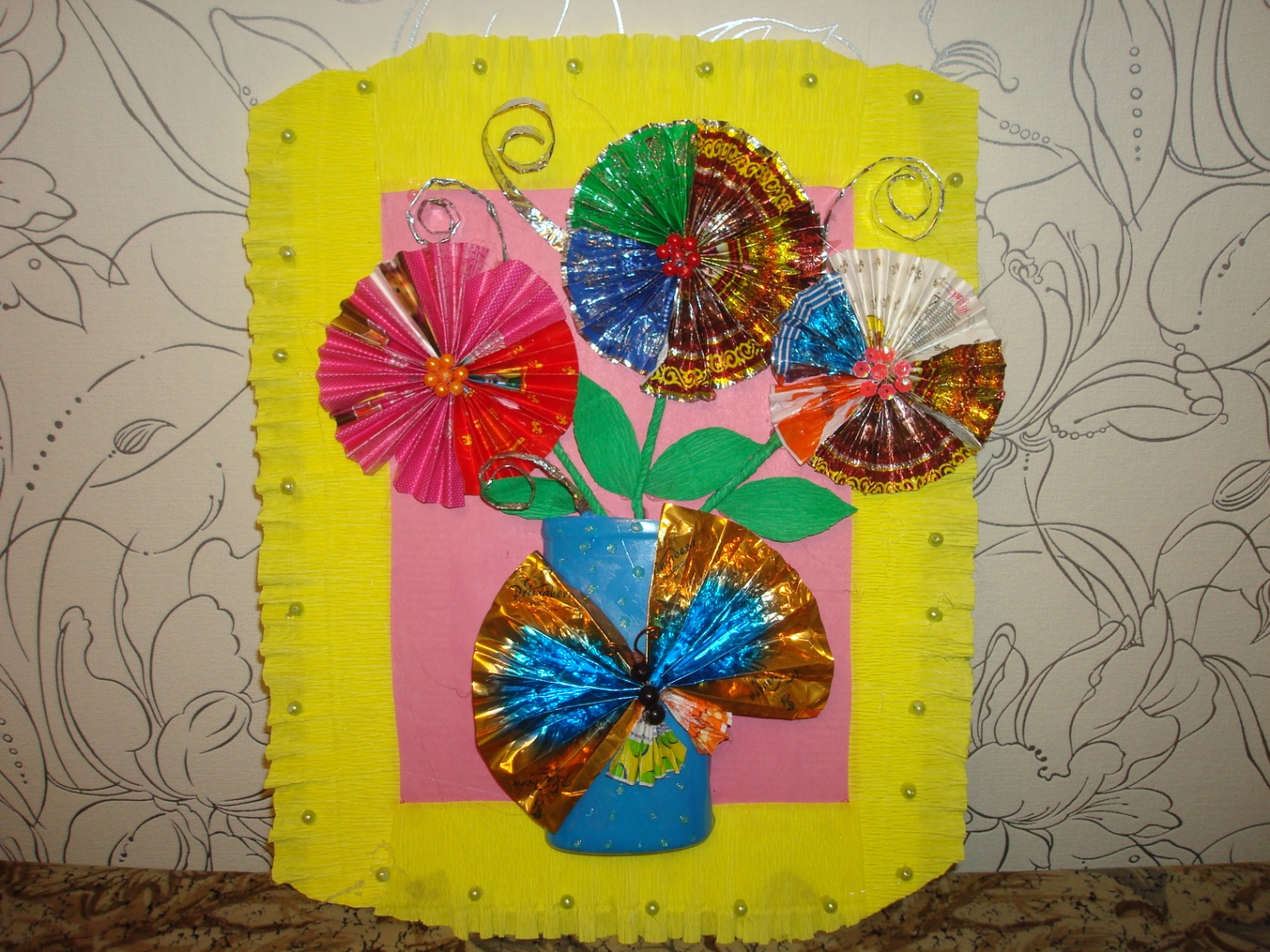 Для работы нам понадобится: Картон от коробки, цветная бумага, гофра бумага, фантики от конфет, бутылка от шампуня, клей пистолет, ножницы, кисточка, гуашь,  зубочистки или проволока, бусины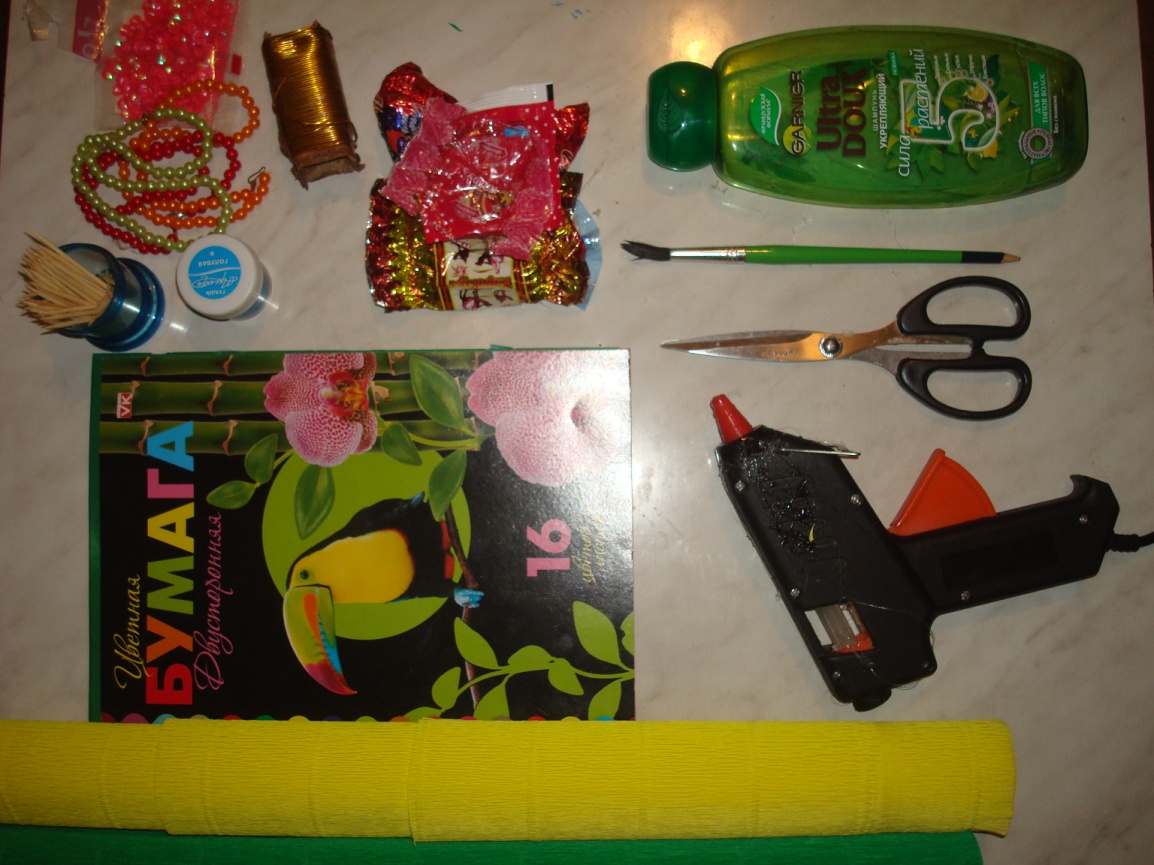 Берем картон, приклеиваем к нему по центру цветную бумагу, а по краям гофру бумагу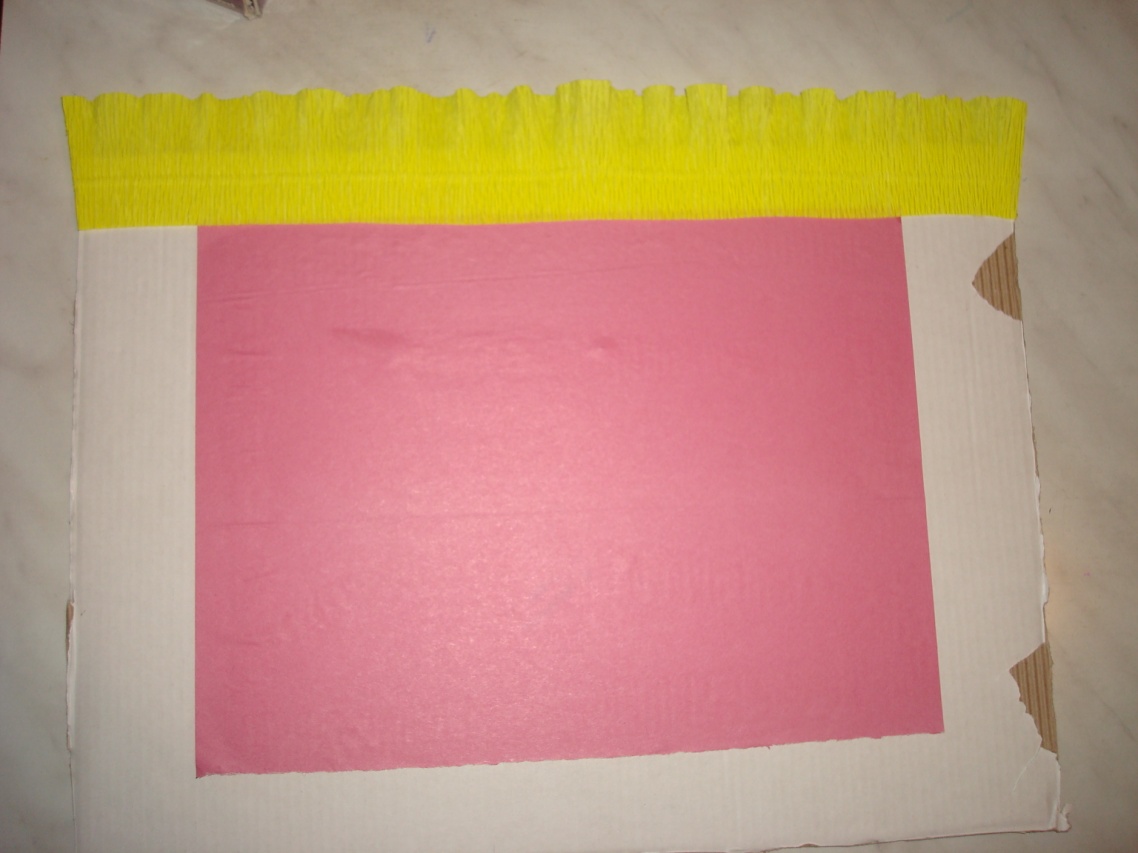 Края гофры бумаги немного растянуть, придать эффект рюш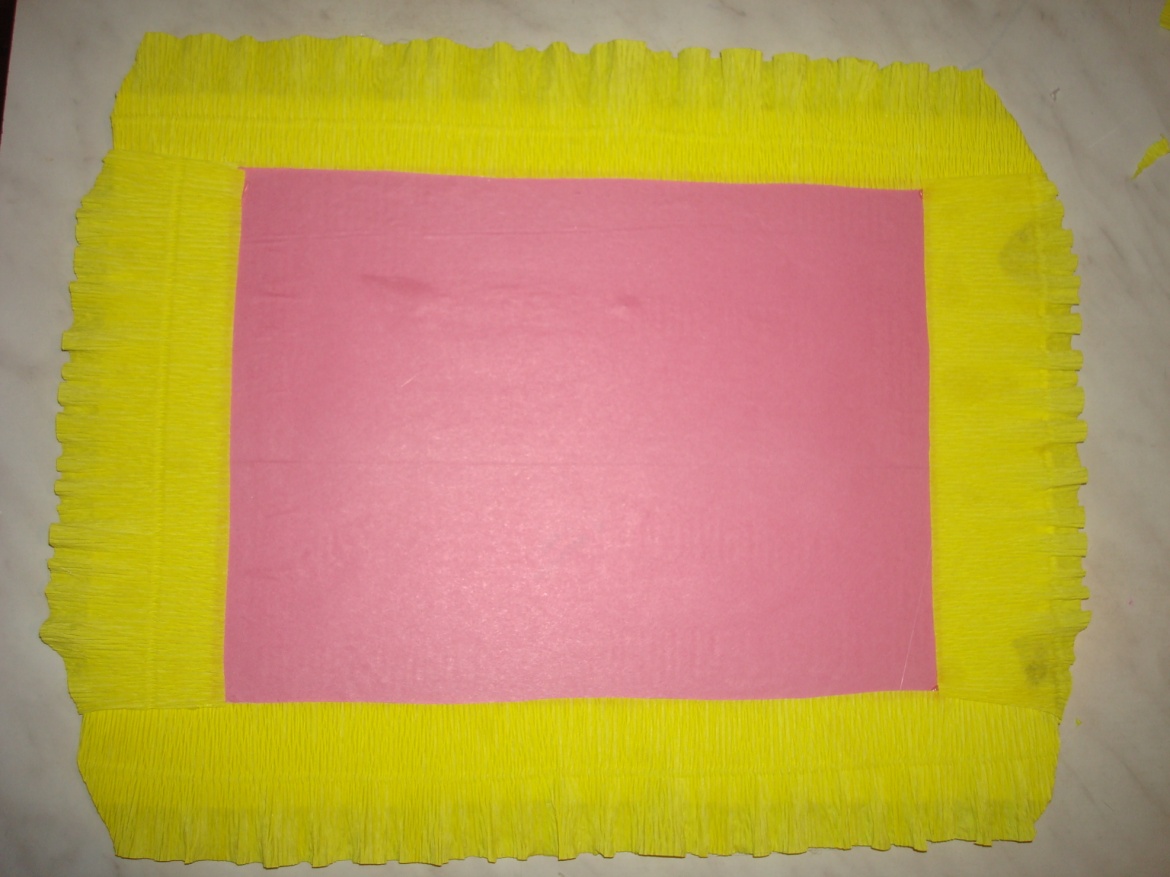 Берём бутылочку от шампуня, разрезаем её вдоль и красим гуашью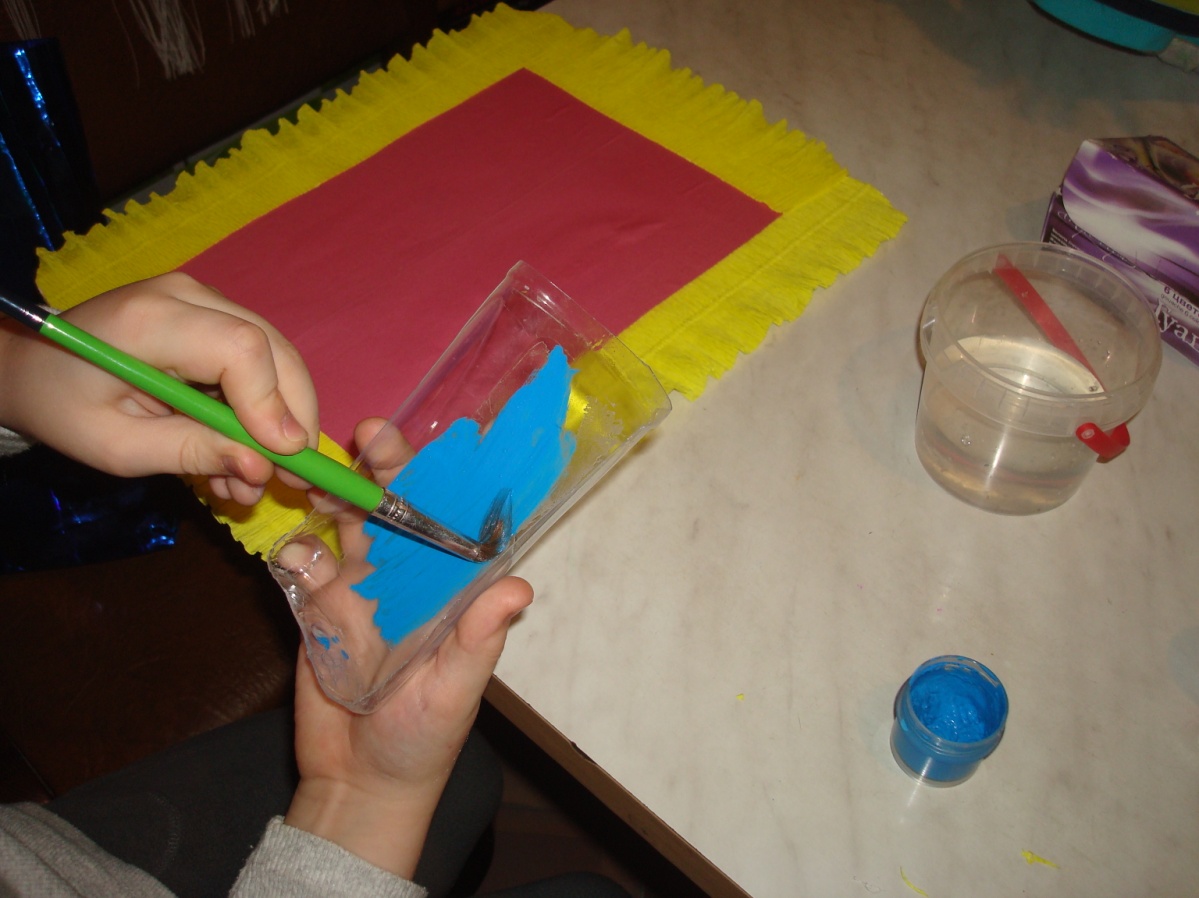 Приклеиваем нашу вазочку с помощью клей-пистолета  к получившейся основе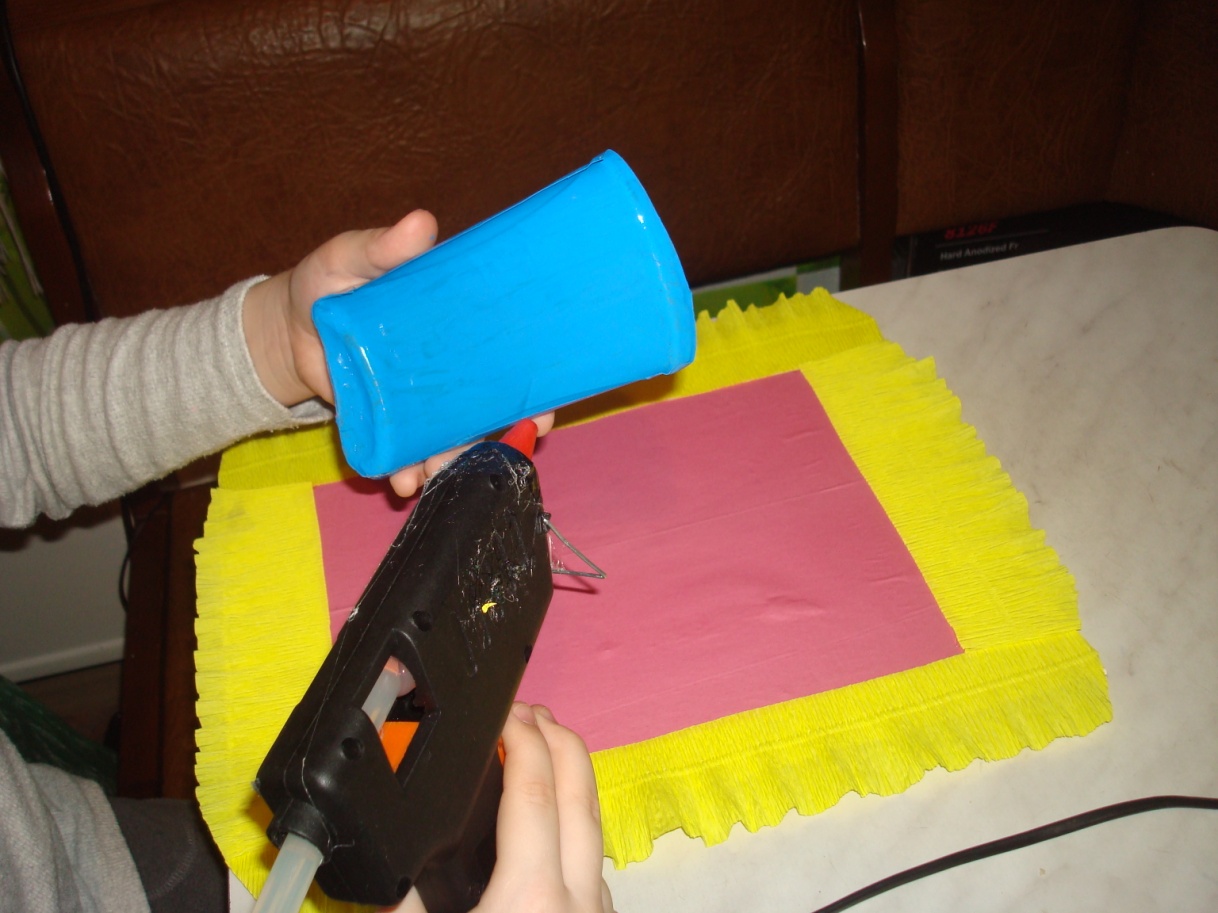 Должно получится вот так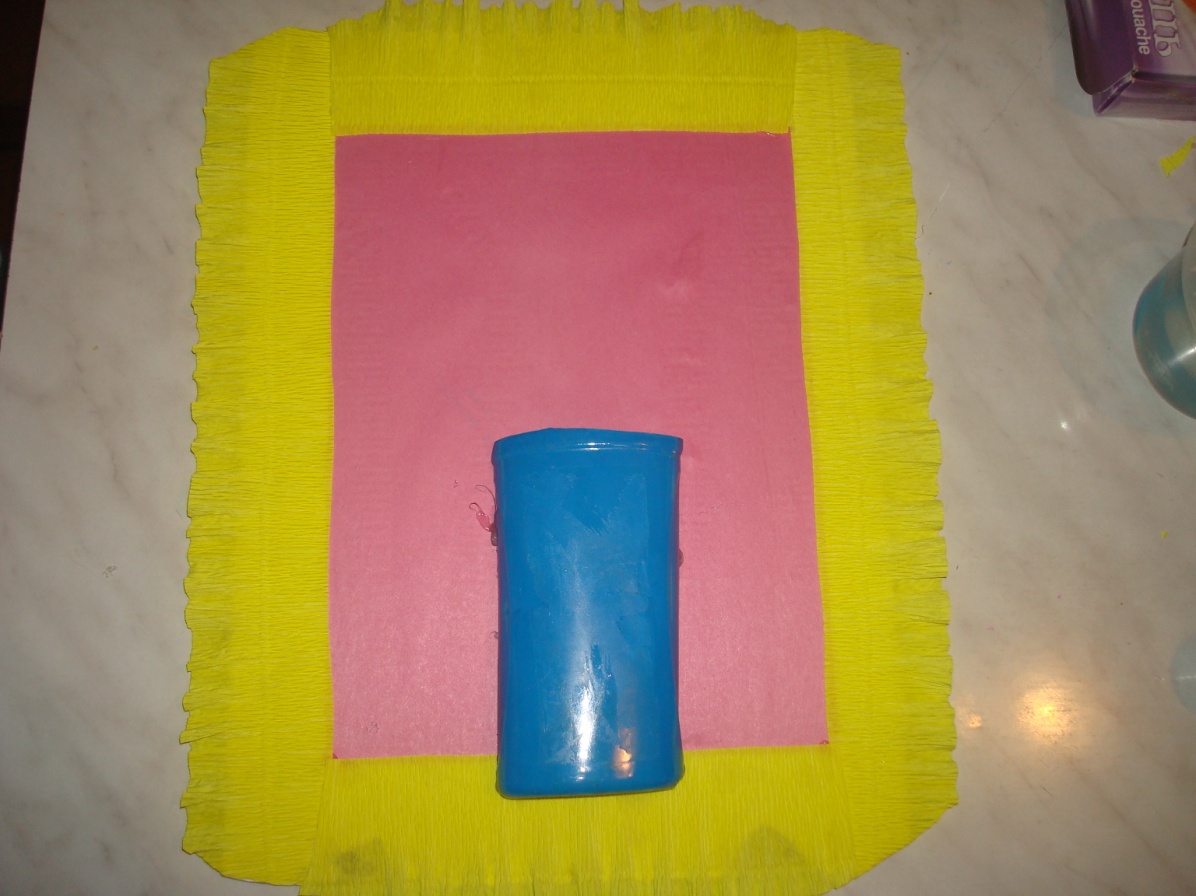 Берем фантики, сворачиваем их по длине гармошкой и сгибаем пополам. У нас получились лепестки. Начинаем из них формировать цветок и приклеивать его к основе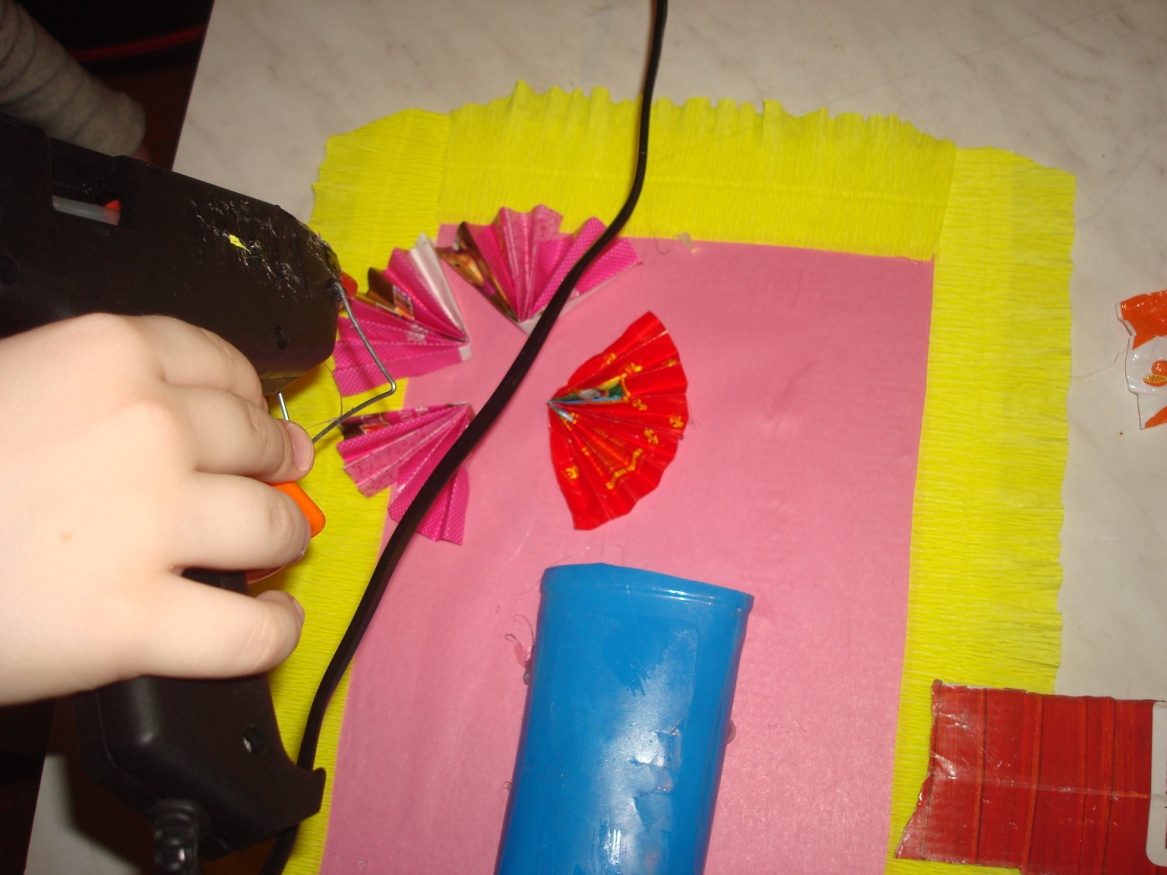 Делаем  три цветочка, аналогично делаем бабочку и приклеиваем её к вазочки. В центр цветочка приклеиваем бусинки.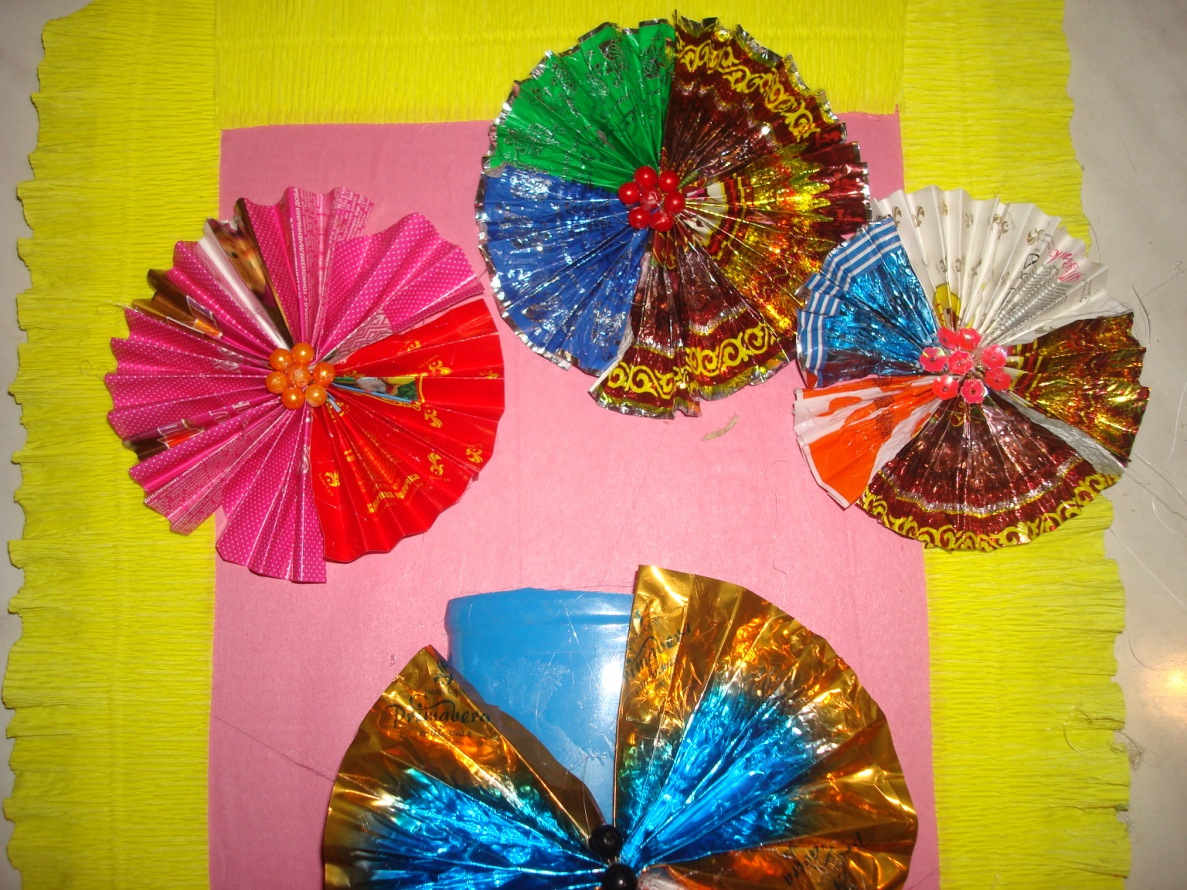 Берём зубочистку, обматываем её зелёной гофра бумагой. Это будут стебли  цветков.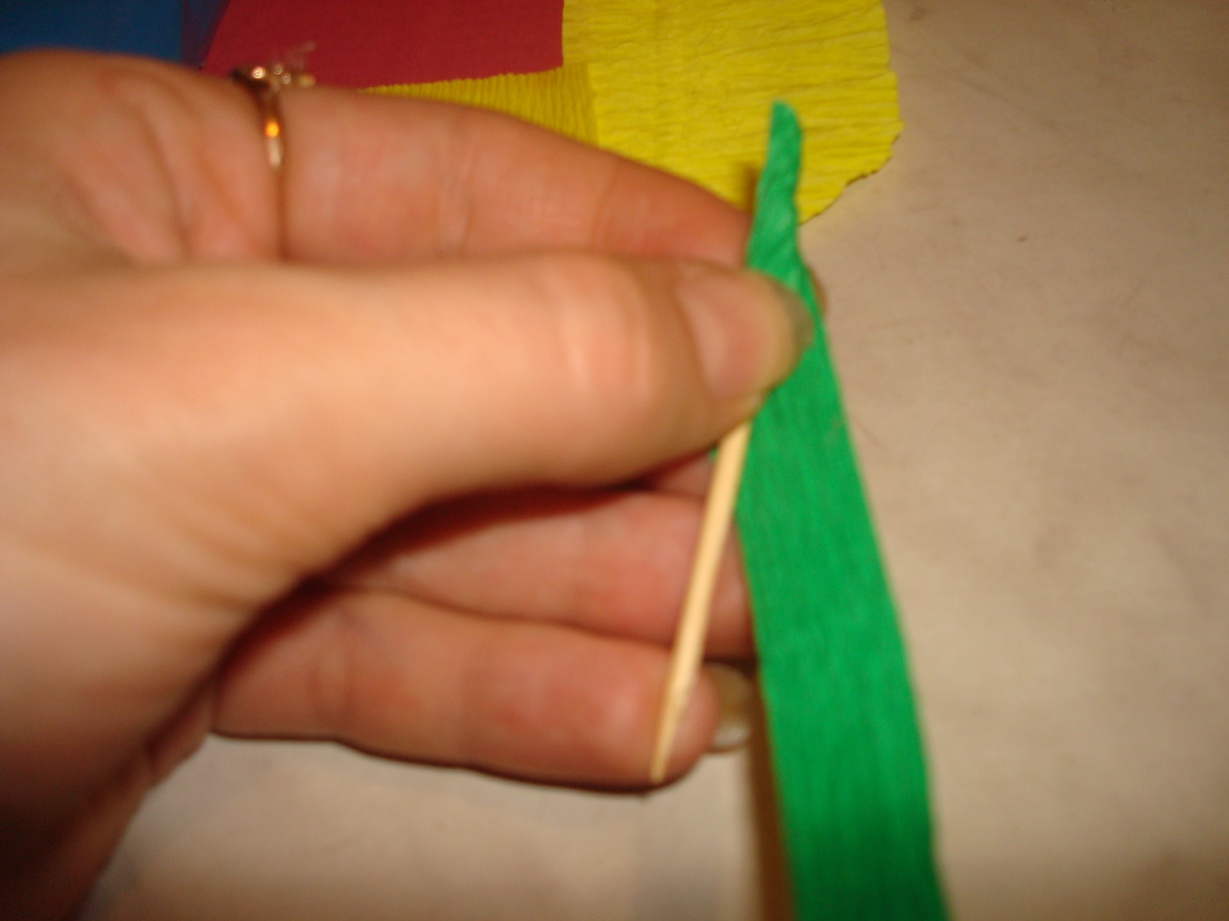 Вырезаем из гофры бумаги листочки, приклеиваем стебли и листочки. Из фольги от  шоколада делаем завиточки и тоже приклеиваем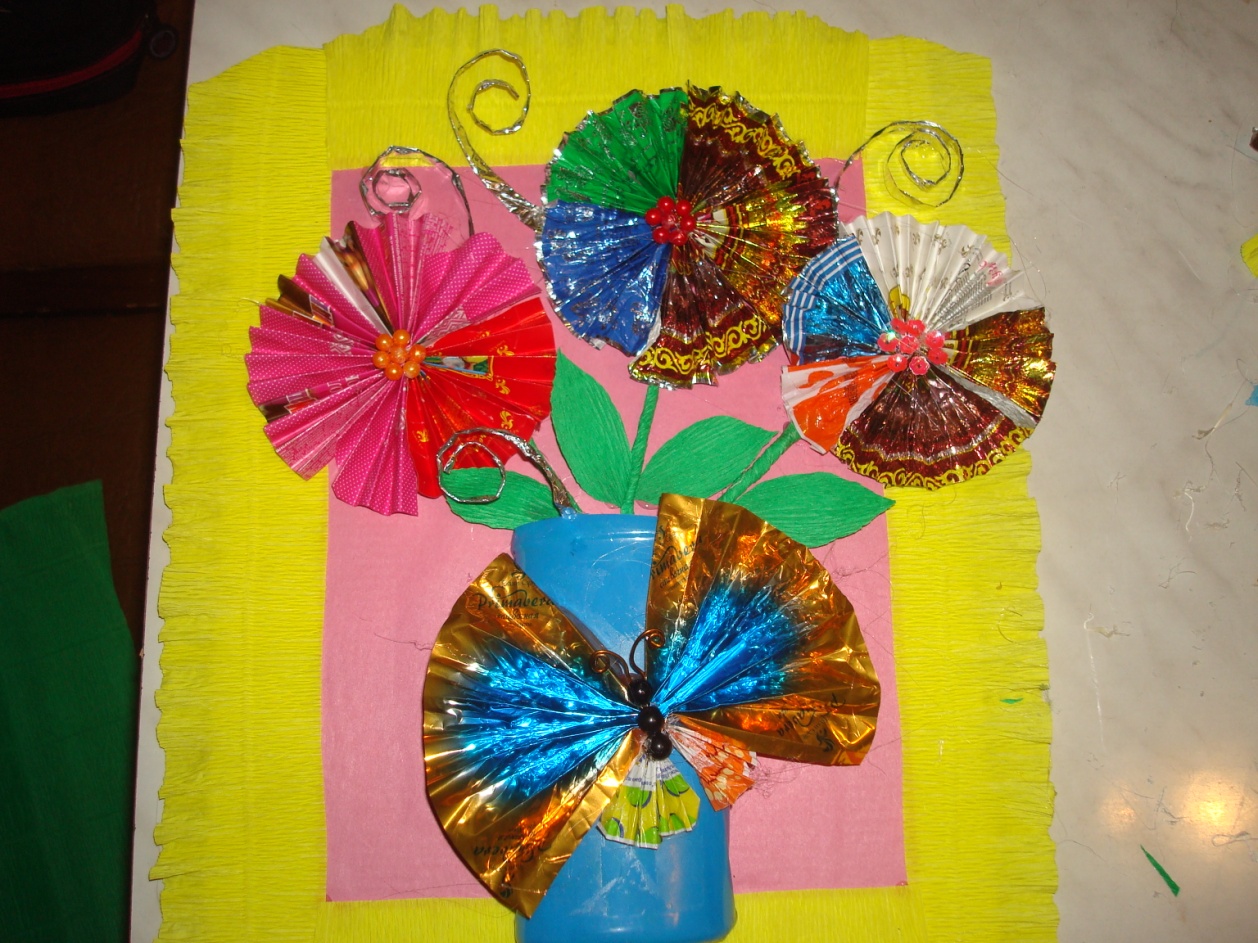 Украшаем работу бусинками. Вот такая картина у нас получилась!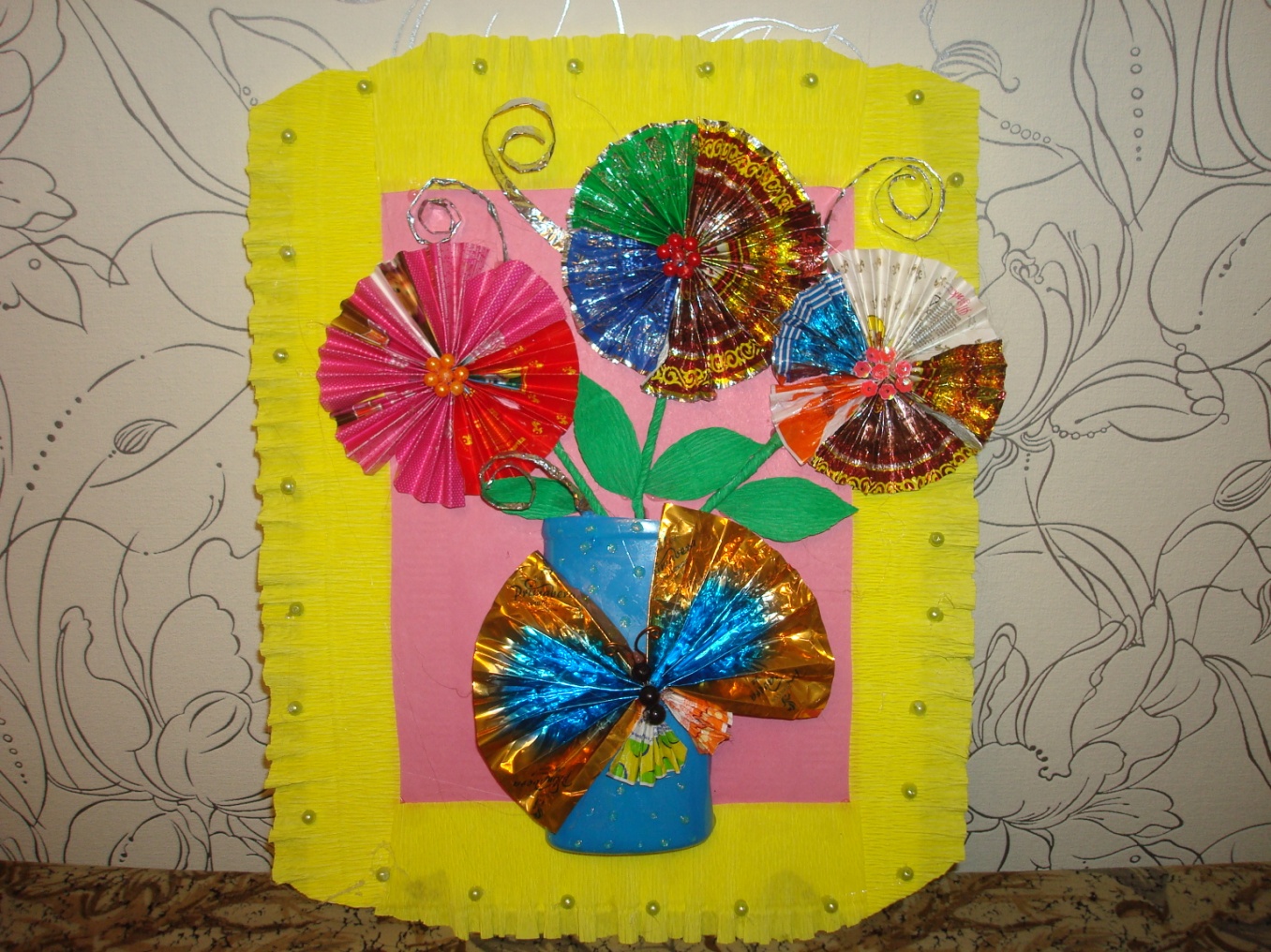 